CHƯƠNG TRÌNH DU LỊCH CHÂU ÂU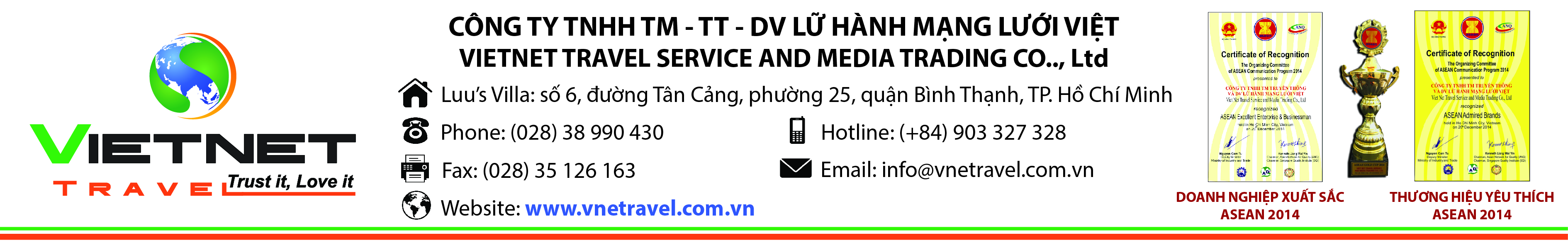 THỤY SỸ - ĐỨC – ÁO- CỘNG HÒA SÉC- HUNGARY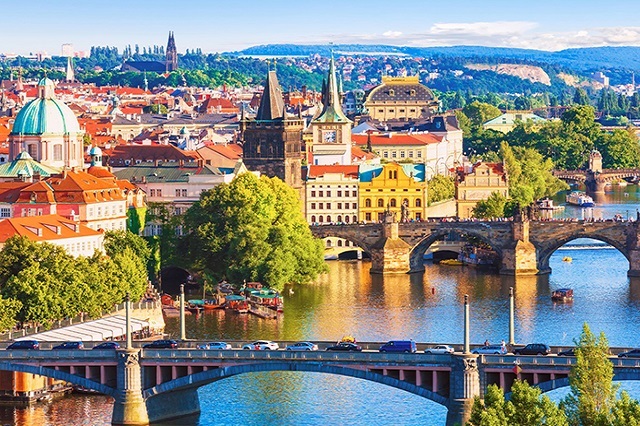     Thời gian: 11 ngày 10 đêmNGÀY 01: TP.HCM   ZURICHHDV đón Quý khách tại Ga đi Quốc tế Sân bay Tân Sơn Nhất làm thủ tục đáp chuyến bay đi Zurich. Quá cảnh tại Doha.Nghỉ đêm trên máy bay.NGÀY 02: ZURICH – NÚI TITLIS - LUCERNE (Ăn sáng, trưa, tối)6:30 Đoàn làm thủ tục nhập cảnh vào Zurich.Quý khách dùng điểm tâm sáng, xe di chuyển đến dãy Engelberg:Chinh phục Núi Titlis bằng cáp treo 360 độ hiện đại, an toàn nhất thế giới  (không bao gồm vé lên trên đỉnh khoảng 90 Euro)12:30 Ăn trưa tại nhà hàng địa phương. Đoàn tiếp tục di chuyển đến thành phố Lucerne là thành phố cổ xưa hấp dẫn nhất Thuỵ Sĩ đoàn tham quan :Hồ Lucerne – nằm trong lòng thành phố, phong cảnh đẹp như tranh.Cầu cổ Chapel - biểu tượng của thành phố được làm bằng gỗ có mái che cổ nhất Châu ÂuMua sắm đồng hồ hàng hiệu:Rolex, IWC, Omega, Panerai, Piaget, Tag Heuer, Tudor, Swatch…18:30 Quý khách dùng bữa tối tại nhà hàng địa phương. Đoàn về khách sạn nhận phòng, nghỉ ngơi.Nghỉ đêm tại LucerneNGÀY 03: LUCERNE - ZURICH (Ăn sáng, trưa, tối)08:30 Sau khi ăn sáng tại khách sạn, xe đưa quý khách về lại thành phố Zurich tham quan:Khu phố cổ Old Town có từ thời trung cổ.Nhà thờ Thánh St.Peter – chiêm ngưỡng mặt đồng hồ lớn nhất Châu Âu.Nhà thờ Fraumunter – đẹp lộng lẫy với chuỗi ô cửa sổ kính màu được tạo bởi danh họa Marc Chagall.12:30 Dùng cơm trưa món ăn Việt Nam tại nhà hàng nổi tiếng tại Zurich. Buổi chiều quý khách tham quan:Đại lộ Bahnhofstrasse – nơi tập trung nhiều cửa hàng thời trang nổi tiếng Thế giới.18:00 Quý khách dùng bữa tối tại nhà hàng địa phương. Đoàn về khách sạn nhận phòng, nghỉ ngơi.Nghỉ đêm tại ZurichNGÀY 04: ZURICH - MUNICH (Ăn sáng, trưa, tối)Quý khách dùng bữa sáng tại khách sạn. Xe khởi hành đến với thành phố thành phố Munich tham quan:Nhà thờ Đức Bà – Frauenkirche là nhà thờ nổi tiếng ở ĐứcQuảng trường Đức Mẹ Marienplatz12:30 Đoàn ăn trưa tại nhà hàng địa phương. Sau đó đoàn tiếp tục tham quan:Bảo tàng xe hơi BMW nơi trưng bày toàn bộ những chiếc xe từ cổ chí kim mà hãng tạo ra.Sân vận động Allianz Arena - Một trong những sân vận động đẳng cấp bậc nhất tại Châu ÂuTòa thị chính mới (Neue Rathaus)18:00 Quý khách dùng bữa tối tại nhà hàng địa phương. Đoàn về khách sạn nhận phòng, nghỉ ngơi.Nghỉ đêm tại MunichNGÀY 05: MUNICH – HALLSTATT - VIENNA (Ăn sáng, trưa, tối)Quý khách dùng bữa sáng tại khách sạn. Xe khởi hành đến với làng cổ Hallstatt – thị trấn bên hồ đẹp nhất thế giới. Hallstatt được UNESCO công nhận là di sản văn hoá thế giới năm 1997.Khu chợ trung tâm ở Hallstatt.Hồ Hallstatt.Những ngôi nhà gỗ cổ của thị trấn12:30 Ăn trưa tại nhà hàng địa phương. Đoàn khởi hành về thành phố Vienna (290km) tham quan:Nhà hát OperaChụp hình bên ngoài cung điện Schonbrunn Palace. Ăn tối tại nhà hàng, sau đó Quý khách về khách sạn nghỉ ngơi.Nghỉ đêm tại ViennaNGÀY 06: VIENNA CITY TOUR (Ăn sáng, trưa, tối)Quý khách ăn sáng tại khách sạn. Quý khách bắt đầu khám phá thành phố Vienna tham quan,:Nhà hát lớn – biểu tượng nổi bật nhất về nghệ thuật ở ViennaNhà thờ St Charles - một trong những công trình kiến trúc đẹp nhất của Vienna từ đầu thế kỷ 1812:30 Ăn trưa tại nhà hàng địa phương. Sau khi ăn trưa đoàn tiếp tục tham quan:Nhà thờ Thánh Stephan – phong cách kiến trúc Gothic, mái của nhà thờ được trang trí với hơn hai trăm nghìn Vienna gạch men.Toà thị chính ViennaCung điện Hofburg18:30 Ăn tối tại nhà hàng, sau đó Quý khách về khách sạn nghỉ ngơi.Nghỉ đêm tại ViennaNGÀY 07: VIENNA - PRAGUE (Ăn sáng, trưa, tối)Quý khách ăn sáng tại khách sạn. Quý khách bắt đầu khám phá thành phố Vienna tham quan,:Nhà hát lớn – biểu tượng nổi bật nhất về nghệ thuật ở ViennaNhà thờ St Charles - một trong những công trình kiến trúc đẹp nhất của Vienna từ đầu thế kỷ 1812:30 Ăn trưa tại nhà hàng địa phương. Sau khi ăn trưa đoàn tiếp tục tham quan:Nhà thờ Thánh Stephan – phong cách kiến trúc Gothic, mái của nhà thờ được trang trí với hơn hai trăm nghìn Vienna gạch men.Toà thị chính ViennaCung điện Hofburg18:30 Ăn tối tại nhà hàng, sau đó Quý khách về khách sạn nghỉ ngơiNghỉ đêm tại Prague.NGÀY 08: PRAGUE - BRATISLAVA (Ăn sáng, trưa, tối)Quý khách dùng bữa sáng tại khách sạn. Đoàn tiếp tục tham quan thành phố Praha.Đồng hồ thiên văn (Astronomical Clock)Lâu đài Praha - Được xem là viên ngọc quý của Cộng hòa SécNhà thờ Thánh Vitus theo phong cách Gothic.Nhà hát opera Quốc gia PragueChợ Sapa - Khu chợ nổi tiếng của người Việt sinh sống tại Séc.Thưởng thức đặc sản Bún Ngan nướng thơm ngon.13:30 Xe đưa đoàn khởi hành về thành phố Bratislava - thủ đô xinh đẹp lạ kì của SlovakiaLâu đài Bratislava - Kiến trúc kết hợp phong cách Gothic và Phục Hưng, với 4 tòa tháp bề thế, không gian xung quanh rất thơ mộng khi từ trên tòa tháp có thể thu cảnh quan thiên nhiên tuyệt vời bên bờ sông Danube vào tầm ngắm18h30 Đoàn ăn tối tại nhà hàng. Nhận phòng nghỉ ngơi.Nghỉ đêm tại PragueNGÀY 09: BRATISLAVA - PUDAPEST (Ăn sáng, trưa, tối)Quý khách dùng bữa sáng tại khách sạn. Đoàn tham quan Bratislava - Thành phố lớn nhất tại Slovakia:Nhà thờ Thánh MartinQuý khách có thời gian tản bộ dọc theo Khu phố cổ12:30 Ăn trưa tại nhà hàng địa phương. Xe di chuyển về thành phố Budapest (Hungary) - Trái tim của châu ÂuCầu Xích (Szechenyi Lanchid) – được bắt ngang qua sông Danube là cây cầu nổi tiếng nhất của thành phố.18:00 Thưởng thức ẩm thực địa phương. Về khách sạn nghỉ ngơi.Nghỉ đêm tại Budapest.NGÀY 10: PUDAPEST CITY TOUR – TP. HỒ CHÍ MINH (Ăn sáng, trưa, tối)Quý khách dùng bữa sáng tại khách sạn. Đoàn tham quan thành phố Budapest:Du thuyền ngắm cảnh sông Danube - ngắm cây cầu treo nổi tiếng Szechenyi Lanchid,cầu Margaret,cầu Elizabeth.... bắc ngang qua sông Danube.Nhà thờ Đức Mẹ Mathias: nhà thờ cổ đến 700 năm tuổi.Nhà Quốc hội Budapest - Phong cách kiến trúc Gothic được trang trí bằng 88 bức tượng vô cùng độc đáo.Pháo đài Fisher Men huyền thoại, đẹp tráng lệ.Quảng trường Anh Hùng - là biểu tượng của sức mạnh các vương triều Hungary12:00 Quý khách dùng cơm trưa tại nhà hàng địa phương. Sau khi dùng cơm, Quý khách khởi hành ra sân bay làm thủ tục đáp chuyến bay về Việt Nam. NGÀY 11: TP. HỒ CHÍ MINH 13:30: Đến sân bay quốc tế Tân Sơn Nhất, HDV làm thủ tục nhập cảnh và nhận lại hành lý cho quý khách. HDV chào tạm biệt và hẹn gặp lại quý khách ở những hành trình tiếp theo.CHI PHÍ BAO GỒM:Vé máy bay khứ hồi hãng hàng không Qatar 5*. Hành lý kí gởi 30kg, xách tay 7 kg và Thuế phi trường và phụ phí xăng dầu.Phí làm visa nhập cảnh Châu Âu Ăn uống, phương tiện vận chuyển theo chương trình.Khách sạn tiêu chuẩn 4* (2 Người/phòng). Khách bên A sẽ ở ghép phòng cũng 1 khách khác trong đoàn hoặc HDVXe máy lạnh đưa đón tham quan suốt tuyến tại nước ngoàiHDV phục vụ suốt tuyếnBảo hiểm du lịch Quốc Tế Tiền tip cho HDV và tài xếCHI PHÍ KHÔNG BAO GỒM:Hộ chiếu còn giá trị 6 tháng tính từ ngày về lại Việt NamPhí thực hiện visa tái nhập cảnh Việt Nam (đối với khách mang hộ chếu nước ngoài)..Vé lên cáp treo Titlis (khoảng 90 Eur)Chi phí cá nhân phát sinh trong chương trình. (hành lý quá cước; phí giặt ủi, khuân vác hành lý tại khách sạn)Phụ thu phòng đơn (nếu quý khách yêu cầu phòng đơn hoặc không có người ghép phòng)QUY TRÌNH ĐĂNG KÝ VÀ THANH TOÁN: Lần 1: Đặt cọc tour để xác nhận dịch vụ: 25,000,000 vnđ sau khi đăng ký// hoặc sau khi ký hợp đồng (Đầy đủ hồ sơ visa và không muộn hơn 6 tuần trước chuyến đi để đảm bảo tiến độ làm visa, không tính ngày lễ, ngày nghỉ)Lần 2: Thanh toán toàn bộ số tiền còn lại khi đạt kết quả visa hoặc 20 ngày trước khởi hành, tùy vào điều kiện nào đến trước.Trong trường hợp không đâu Visa, phí không hoàn lại là 3,000,000 vnđ (bao gồm phí Visa, lãnh sự, dịch thuật…)ĐIỀU KHOẢN HỦY TOUR: ( Không tính thứ 7 – CN – và ngày lễ )Sau khi xác nhận dịch vụ và ký hợp đồng, Phí hủy dịch vụ là 25,000,000 vnđNhóm hủy bỏ tour sau khi đã nộp hồ sơ Visa: mất tiền cọc 25,000,000 vnđNhóm hủy tour trong vòng 21 ngày, Phí hủy tour 100% giá trị tour GIÁ TOUR TRẺ EM:Trẻ em từ 02 tuổi đến dưới 02 tuổi: 30% giá tour (ngủ chung với người lớn).Trẻ em từ 02 tuổi đến dưới 12 tuổi: 85% giá tour (ngủ chung với người lớn)Trẻ em từ 02 tuổi đến dưới 12 tuổi: 90% giá tour (có giường riêng).Trẻ em từ 12 tuổi 100% giá người lớn.LƯU Ý:- Quý khách từ 70 tuổi trở lên vui lòng ký cam kết sức khỏe với cty (phải có người thân dưới 60 tuổiđi kèm), hoặc có giấy xác nhận sức khỏe của y bác sĩ. Không nhận khách từ 80 tuổi trở lên.- Quý khách mang thai xin vui lòng báo cho nhân viên bán tour ngay thời điểm đăng ký, để được tư vấn thêm thông tin, không nhận khách mang thai từ 6 tháng trở lên vì lý do an toàn cho khách. - Trong trường hợp khách mang quốc tịch nước ngoài chỉ có visa nhập cảnh VN 01 lần, khách phải làm visa tái nhập VN- Bất cứ một hình thức bỏ hoặc không sử dụng dịch vụ gì tại nước ngoài đều không đươc hoàn lại tiền vì mọi dịch vụ đã được thanh toán trước. - Cty du lịch đảm bảo nội dung tham quan đầy đủ trong chương trình, trình tự sẽ thay đổi tùy theo sự sắp xếp của cty và lộ trình bay của hãng hàng không.- Do các chuyến bay phụ thuộc vào các hãng hàng không nên trong một số trường hợp giờ bay có thể thay đổi mà không được báo trước.- Quý khách có mặt tại sân bay Tân Sơn Nhất – Ga đi quốc tế 3 tiếng trước giờ bay, trưởng đoàn làm thủ tục xuất cảnh cho du khách. Du khách đến trễ khi sân bay đóng quầy check in, vui lòng chịu phí như hủy vé ngay ngày khởi hành, Phía bên công ty không chịu trách nhiệm.- Khách mang quốc tịch nước ngoài phải có Visa (Thị thực) nhập cảnh Việt Nam còn hạn sử dụng tính đến ngày khởi hành.MỘT SỐ LƯU Ý KHÁC:Giá tour du lịch nước ngoài bao gồm 2 phần: Giá tour và thuế hàng không (nếu có); thuế hàng không bao gồm thuế sân bay, phụ thu thuế xăng dầu, phí an ninh hàng không … là khoản phí mà VIETNET TRAVEL thu hộ cho các hãng hàng không, khoản này thường có sự thay đổi (tăng hoặc giảm) theo giá xăng dầu trên thế giới tại thời điểm xuất vé (thường từ 03 đến 05 ngày trước ngày khởi hành).VIETNET TRAVEL sẽ không chịu trách nhiệm về những khách hàng bị cơ quan quản lý nhà nước từ chối cho xuất cảnh hoặc cơ quan hữu quan của nước ngoài từ chối cho nhập cảnh. Mọi chi phí phát sinh từ việc từ chối này sẽ do khách hàng chi trả bao gồm cả chi phí hủy tour.Trường hợp khách đăng ký tour hủy giữa chuyến đi, những chi phí như xe, khách sạn, ăn uống,... sẽ không được hoàn trả lại vì đây được xem như một phần của tour trọn gói. Khách tham dự tour phải tự mua vé máy bay mới (vì hầu hết tour đều sử dụng vé đoàn, không thể hoàn trả).Trong trường hợp bất khả kháng như thiên tai, hỏa hoạn, lũ lụt, chiến tranh, khủng bố, trì hoãn chuyến bay…, VIETNET TRAVEL có quyền thay đổi lịch trình hoặc hủy chuyến đi bất cứ lúc nào vì sự an toàn và thuận tiện cho khách hàng đồng thời sẽ thảo luận với các nhà cung cấp về các khoản phí tổn vượt ngoài chương trình với chi phí hợp lý nhất và thông báo lại với khách hàng.Quý khách phải tuân thủ theo chương trình, không được tự ý tách đoàn. Nếu có yêu cầu thay đổi, quý khách vui lòng thông báo cho trưởng đoàn hoặc hướng dẫn viên.VIETNET TRAVEL không chịu trách nhiệm pháp lý cũng như vật chất cá nhân của khách hàng trong suốt thời gian tham dự tour. Trong trường hợp khách hàng vi phạm các quy định của nước sở tại, quý khách hàng phải chịu trách nhiệm thanh toán tất cả các chi phí phát sinh do việc vi phạm gây ra. Trưởng đoàn chỉ có thể giúp quý khách giảm thiểu mức thiệt hại cho quý khách gây ra.Chặng bay: SGN - DOHChuyến bay: QR 971Giờ bay: 19:25 – 23:59Chặng bay: DOH- ZHRChuyến bay: QR 093Giờ bay: 02:00 – 07:20Chặng bay: BUD - DOHChuyến bay: QR 200Giờ bay: 17:30 – 23:40Chặng bay: DOH-SGNChuyến bay: QR 970Giờ bay: 01:55 – 13:45Hãng hàng không 5*QATAR AIRWAYSQATAR AIRWAYSGiá tour Hotel 4*VNĐ / khách người lớnVNĐ / khách người lớn